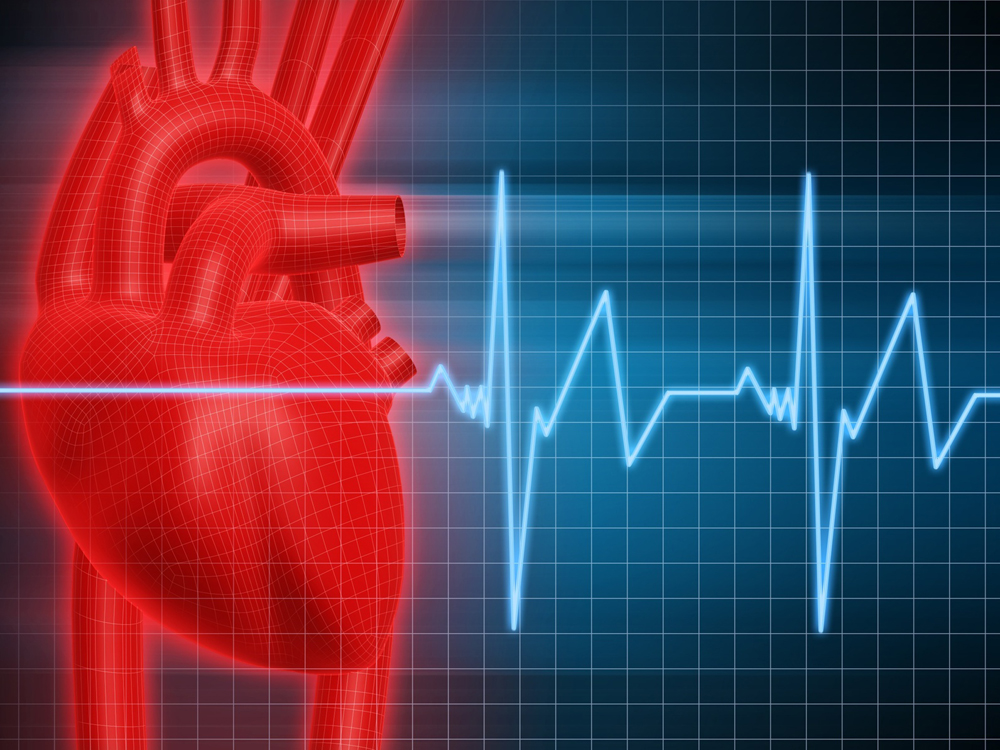 Scholing CCU OLVG Oost 9:00 – 12:00 		Impella training; theorie & praktijk 	 			N1.01
			door: Edwin Hendrik, medewerker Abiomed 12:00 – 13:00 		lunch 13:00 – 14:30 		Hypothermie en de behandeling hiervan 			N1.01
			Door: Karlo Schrijver, ICU verpleegkundige 		14:30 – 14:45		koffiepauze 14:45 – 16:15 		Cardiogene shock en inotropie			 		N1.01
			Door: Rick Halbmeijer, AIOS cardiologie 16:15 – 16:30 		evaluatie & afsluiten 						N1.01Voorbereiding: Protocol Impella doornemen Kennis van inotropica; werking en bijwerking Scholing CCU OLVG Oost 9:00 – 12:00 		Impella training; theorie & praktijk 	 			N1.09
			door: Edwin Hendrik, medewerker Abiomed12:00 – 13:00 		lunch 13:00 – 14:30 		Hypothermie en de behandeling hiervan 			N1.09
			Door: Karlo Schrijver, ICU verpleegkundige 		14:30 – 14:45		koffiepauze 14:45 – 16:15 		Cardiogene shock en inotropie			 		N1.09
			Door: Rick Halbmeijer, AIOS cardiologie16:15 – 16:30 		evaluatie & afsluiten 						N1.09Voorbereiding: Protocol Impella doornemen Kennis van inotropica; werking en bijwerking 